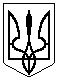 УКРАЇНАПОПАСНЯНСЬКА МІСЬКА ВІЙСЬКОВО-ЦИВІЛЬНА АДМІНІСТРАЦІЯСЄВЄРОДОНЕЦЬКОГО РАЙОНУ ЛУГАНСЬКОЇ ОБЛАСТІ РОЗПОРЯДЖЕННЯКЕРІВНИКА ПОПАСНЯНСЬКОЇ МІСЬКОЇВІЙСЬКОВО-ЦИВІЛЬНОЇ АДМІНІСТРАЦІЇ_________________                    м. Попасна			               №________Про внесення змін до розпорядження керівника міської військово-цивільної адміністрації від 28.04.2021 № 02-02/19 Керуючись пунктом 5 частини першої статті 4, пунктом 8 частини третьої статті 6 Закону України «Про військово-цивільні адміністрації», Бюджетним кодексом України, законами України «Про місцеве самоврядування в Україні», «Про Державний бюджет України на 2021 рік» та розпорядженням голови Луганської обласної державної адміністрації – керівника обласної військово-цивільної адміністрації від 24.12.2020 №925 «Про обласний бюджет на 2021 рік» зі змінами, зобов’язую:внести до розпорядження керівника міської військово-цивільної адміністрації від 28.04.2021р. № 02-02/19 «Про бюджет Попаснянської міської територіальної громади на 2021 рік» (зі змінами):пункт 1 викласти в такій редакції:«Визначити на 2021 рік:доходи бюджету Попаснянської міської територіальної громади у сумі 237545,925тис.грн., у тому числі доходи загального фонду –      231987,441тис.грн. та доходи спеціального фонду – 5 558,484тис.грн. згідно з додатком 1 цього розпорядження;видатки бюджету Попаснянської міської територіальної громади у сумі  250101,618тис.грн., у тому числі видатки загального фонду –  235881,298тис.грн. та видатки спеціального фонду – 14220,320тис.грн.; профіцит загального фонду бюджету Попаснянської міської територіальної громади у сумі 3893,857тис.грн., згідно з додатком 2 до цього розпорядження;дефіцит спеціального фонду бюджету Попаснянської міської територіальної громади у сумі 8661,836тис.грн., згідно з додатком 2 цього розпорядження;оборотний залишок бюджетних коштів бюджету Попаснянської міської територіальної громади у розмірі 300,0 тис.грн., що становить 0,13 відсотка видатків загального фонду бюджету Попаснянської міської територіальної громади, визначених цим пунктом;резервний фонд бюджету Попаснянської міської територіальної громади у розмірі 200,0 тис.грн., що становить 0,09 відсотка видатків загального фонду бюджету Попаснянської міської територіальної громади, визначеного цим пунктом».2.  Додатки 1-6 викласти у новій редакції, що додається.Заступник керівника міськоївійськово-цивільної адміністрації                                    Дмитро ХАЩЕНКО